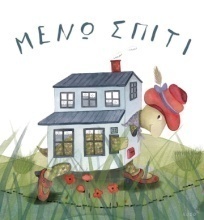   Πέμπτη 21 Μαΐου 2020	     Χρόνια πολλά στον Κωνσταντίνο και την Ελένη!Εργασία 1η: 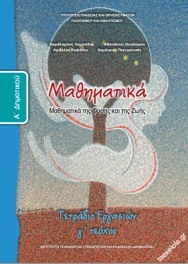 Τετράδιο εργασιών σελ 35Κάνω την άσκηση 5 Εργασία 2η: Στο πράσινο τετράδιο  γράφω και κάνω την άσκηση:                                                                                                 Εργασία 3η: Εξασκούμαι από τον υπολογιστή ή το κινητό.Αφαίρεση διψήφιου με μονοψήφιο: https://www.liveworksheets.com/bg517745zjΜόλις τελειώσω πατώ Finish.Δεν ξεχνώ να ελέγξω πώς τα πήγα!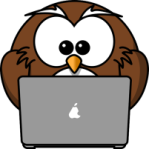 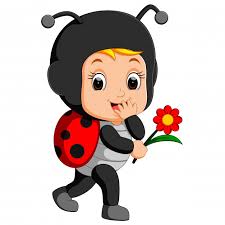 	                                                  Καλή ξεκούραση!  4-3=  3-2=  9-5=14-3=13-2=19-5=  5-2=  4-1=  9-6=15-2=14-1=19-6=  6-2=  8-3=  6-3=16-2=18-3=16-3=  7-1=  7-2=  8-1=17-1=17-2=18-1=